令和５年１2月１日保護者のみなさま　　　　　　　　　　　　　　　　　　　　　　　　　　　　貝塚市立第四中学校　　　　　　　　　　　　　　　　　　　　　　　　　　　　校　長　坂中　達マラソン大会のお知らせ初冬の候、保護者の皆様方には益々ご健勝のこととお喜び申し上げます。平素は本校の教育活動にご協力いただき、誠にありがとうございます。さて、下記の日程でマラソン大会を実施いたします。体育の授業における生徒達の努力の成果を見て下さればと思っておりますので、応援の程よろしくお願い致します。記日　　時　　令和５年１２月１９日（火） 【雨天の場合は２０日（水）に順延】　　　　　　　　　　女子スタート　　１０：０５　　　　　　　　　　男子スタート　　１０：５５　　　　　　　　　　閉　会　式　　　１１：５５～※  スタートの時間が昨年と変わっていますのでご注意ください。　　時間は多少前後する可能性があります。閉会式終了後の豚汁交流会は、ありません。　　生徒は、教室で給食を食べてからの下校となります。　　駐車スペースがありません。路上駐車もご迷惑となりますのでご遠慮ください。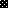 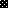 